Publicado en España el 18/04/2017 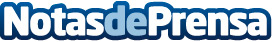 Fast Fuel finalizará el año con 7 estaciones de servicio operativasHa iniciado un plan de expansión nacional a través del sistema de franquicias que presentará de manera oficial en la próxima edición de Expofranquicia
Datos de contacto:Pura de RojasALLEGRA COMUNICACION91 434 82 29Nota de prensa publicada en: https://www.notasdeprensa.es/fast-fuel-finalizara-el-ano-con-7-estaciones_1 Categorias: Franquicias Extremadura Emprendedores Consumo Otras Industrias http://www.notasdeprensa.es